Question BankQuestions will be of general knowledge for the grade level.  
Questions have been derived to meet Michigan and national standards for the subjects and grade levels.  
There will be five categories covered in the questions: religion, math, science, English/language arts, and social studies/history/geography.
A 15 minute round will be used for each of the five categories.  The teams will respond to a variety of questions in the designated category during the 15 minute time span. 
Except for the final question, all of the questions will have a value of one point.  Each category will conclude with a three-point bonus question.Ribbon Awards/Possible Scholarships from M L H SAll students will receive participation ribbons.  
Members of first, second and third place teams will receive ribbons.  Members of first-place teams will receive scholarships toward future enrollment at Michigan Lutheran High School.Oversight and ManagementAt least one Academic Committee member will be present in each room of the competition.  
A Lutheran teacher will be assigned to the position of presenter. The presenter will pronounce each question as well as using a PowerPoint program to project each question.
Teachers of the SWMLS will serve as judges. Judges will record which teams answered correctly.
One of the Lutheran teachers who serve as a judge or the Academic Committee member present will record totals for each category, as well as team totals on the scorekeepers' display chart. Team Size Suggestions
1 participant -- sign up to link with others to form combined team with participants of other school
2-5 participants -- sign up 1 team
6-10 participants -- sign up 2 teams (balance the teams as needed)
11-15 participants -- sign up 3 teams (balance the teams as needed)QUIZ BOWL Guidelines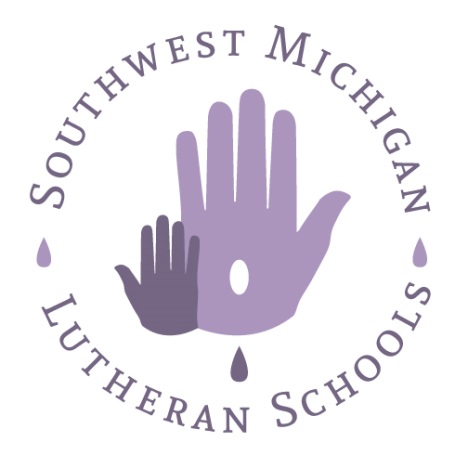 Team FormationTeams will be formed in three different multi-grade levels. 
3rd-4th grades, 5th-6th grades, 7th-8th grades

Students may move up a grade level but may not go to a lower grade level.
Teams shall consist of up to five students. 
Two to five participating students in a grade level -- form 1 team.
Six to ten participating students in a grade level -- form 2 teams.
Eleven to fifteen participating students in a grade level -- form 3 teams.

A school may enter multiple teams for each level.  Individual students not assigned to a team may combine with other individuals from another school to form a combined team for participation.
Each team should designate a captain, spokesperson, and recorder.  One student may be designated for more than one position.  The captain may also be the spokesperson.  
All students should actively participate in every question. 
Following the competition, students will receive their awards.Quiz Bowl ProceduresAfter registering teams, all students will meet in in the gymnasium for a welcoming.  
Each level will be assigned to a specific room.
Each team will be assigned a table for the students to be seated.
The recorder for the team will be given a white board to record the team's answer.
After a brief introduction, a presenter will read a question to the teams. The question will also be projected onto a screen. 
The teams have 30 seconds to discuss and write down the answer to the question. 
After 30 seconds the presenter will ask for answers to be shown and the correct answer will be given.  
Scorekeepers will record which teams have the correct answers.
Then the next question will be asked and the process will be repeated until a bonus question for that category is asked.  (More time may be allotted to answer select bonus questions.)
A running total will be displayed on a chart for the teams and the spectators.